	DEN NORSKE KIRKE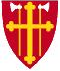 	Orkland kirkelige fellesrådInnkallingStedMøterommet ved Orkland kirkekontor, Blomstervegen 12 på Fannrem.TidTorsdag 15. desember 2022 kl. 19.30 – 21.00. Orientering rundt menighetsbladet Til stede fra kl. 21 og i ca. ½ time. Det blir matservering fra kl. 20.30, kaffe & te i møtet. Vel møtt!Si ifra til kirkeverge Silje Ysland så snart som mulig dersom du ikke kan komme, på mobil   909 83 381 eller e-post sy776@kirken.no, så vi får innkalt vara. De av vararepresentantene som har e-post får denne innkallinga. Dere møter først når dere får spesiell beskjed.Informasjonsutveksling / Kirkeverge og prost informererGenerelt rundt personalet/medarbeiderne og HMS.Stillingsutlysning menighetsmusiker, organist eller kantor for Agdenes sokn og Snillfjord sokn: https://kirken.no/nb-NO/fellesrad/orkland/forsideoppslag/ledig%20stilling2/. Søknadsfrist 01.02.2023.2 vellykket konfirmantleirer for Orkdalsmenighetene, pluss Meldal og Løkken.Sorggrupper er i gang ved Orkland kirkekontor Fannrem.Lys Våken i Moe kirke lørdag 27. – søndag 28. nov. med menighetspedagog, m. fl.Litt om aktivitetene for advent- og juletiden; ca. 45 gudstjenester i desember.Skolegudstjenestene juletiden 2022: veldig godt samarbeid med alle skolene i Orkland kommune og Kirka i Orkland for skolegudstjenestene.Det er gjennomført rundt 20 julevandringer med barnehager og 1. års-trinn i adventstida i Ordalsmenighetene.Prestegårdens venner og Orkdal menighetsråd.Kalking av graver 2023.Kirkevalget 2023:Mandag 11. september er det kirkevalg, sammenfallende med valgdagen for kommunestyre- og fylkestingsvalget 2023. Kirkevalget 2023 gjennomføres både 10. og 11. september 2023. Perioden med forhåndsstemming er 10. august til 6. september (digitalt) og 8. september (på papir i eget sokn). Alle sokn skal tilby fysisk forhåndsstemming til samme tid - torsdag 31. august kl. 15 - 20. I kirkevalget kan kirkens medlemmer (alle døpte som fyller 15 år i valgåret eller er eldre) stemme på kandidater til menighetsrådet i sitt sokn og bispedømmeråd i bispedømmet. Bispedømmerådene utgjør Kirkemøtet, kirkens øverste organ, som møtes en gang i året. Informasjon til velgere om valget ligger på: Kirkevalget - Den norske kirke (kirken.no). Kirkerådet har laget en veileder for gjennomføringen av kirkevalget for alle som skal jobbe med det. Dette ligger i Ressursbanken for kirken: Kirkevalget 2023 - Ressursbanken, Den norske kirke (kirken.no).Sak 26 / 22	Godkjenning av møteinnkallingForslag til vedtak:Møteinnkallinga for møtet godkjennes.Sak 27 / 22	Godkjenning av protokoll fra møtetForslag til vedtak:Protokoll fra møtet 28. august 2022 vedtas. Sak 28 / 22	         Forskrift om gravplassvedtekter i Orkland kommuneForskrift om gravplassvedtekter i Orkland kommune har vært ute på høring og det om inn høringssvar som er gjennomgått. Forskrift om gravplassvedtekter forblir slik de er skrevet.Forslag til vedtak:Forskrift om gravplassvedtekter i Orkland kommune vedtas, og sendes over til Statsforvalteren i Vestfold og Telemark for endelig godkjenning.Sak 29 / 22	Fellesrådet og menighetsblad i OrklandEn samlet redaksjonskomite i «Til stede» kommer her med en offisiell forespørsel om å få beholde Torills 10 % stilling til arbeid med menighetsbladet og at denne lønnes av FR;«"Til stede" er nå kommet ut med sin fjerde utgave. Responsen på det nye bladet har så langt vært veldig god. Vi får positive tilbakemeldinger både på innhold og layout fra ulike lesergrupper. Det er tydelig at dette er et blad som leses med interesse av ganske mange av mottakerne. Samtidig noterer vi oss selvsagt forbedringspunkter hele veien og jobber med disse. Utgivelsen krever mye arbeid fra redaksjonen, og en betydelig del av det er frivillig. Tildeling av stillingsandeler for Marita Hammervik-Owen og Torill Størvold har vært avgjørende for å få utgavene utgitt i den formen de har fått. Økonomisk startet vi med et etterslep, og utgivelsene er forholdsvis kostbare. Vi har jobbet hardt både med abonnementsbetaling og annonser. Selv om vi ikke har nådd målsettingene økonomisk fullt ut, har vi såpass kontroll på økonomien at vi mener det er grunnlag for fortsatt drift av bladet etter det opplegget som er lagt. Menighetsbladet er et veldig viktig kontaktpunkt mellom menighetene og innbyggerne som opplagt har ringvirkninger for menighetsarbeidet rundt om i kommunen. Fellesrådets tilskudd gjennom fristilling av Torill Størvold i 10 % til arbeid med menighetsbladet er en midlertidig ordning. Redaksjonskomitéen mener at det er avgjørende for å kunne videreføre arbeidet med "Til stede" etter det løpet som er lagt. Vi ber derfor om at ordningen videreføres permanent. Det betyr selvsagt ikke at fellesrådet må forplikte seg på annen måte enn i forhold til andre løpende oppgaver som dekkes over budsjettet, og som alltid er gjenstand for prioriteringer. Men det vil gi redaksjonen et tryggere grunnlag for planleggingen om vi vet at ordningen ikke er midlertidig.» Fra redaksjonskomiteen v/Marita Hammervik-Owen.Forslag til vedtak:Fellesrådet dekker lønnsutgiftene knyttet til sekretærs arbeide med bladet, dvs. 10 % stilling.Sak 30 / 22	Budsjettregulering 2022Følgende budsjettregulering foreslås, jmf. bokførte regnskap pr. 12.12.2022 (som ettersendes møteinnkallinga før møtet), Skjema 1A drift og skjema 1B investering:	Budsjettskjema 1A – Drift – ettersendesBudsjettskjema 1B – Investeringer – ettersendesForslag til vedtak:Driftsbudsjettet 2022 reguleres iht. skjema 1A og investeringsbudsjettet 2022 reguleres iht. skjema 1B.Sak 31 / 22	Valg av leder og nestlederLeder og nestleder skal velges hvert år innen 1. januar og valget skal være skriftlig (vr. §1.3). Forslag til vedtak:NN velges til leder og NN velges til nestleder for ett år.Sak 32 / 22	Møteplan 2023Det planlegges møter i januar, mars, mai, august, oktober og desember. Forslag til vedtak:Følgende møtedatoer foreslås: torsdag 19. januar, tirsdag 21. mars, torsdag 25. mai, torsdag 24. august, tirsdag 24. oktober og torsdag 14. desember. Alle møter kl. 18 – 19.30.Åpen post / EventueltEtter dagens FR møte så ønsker medlemmer av redaksjonskomiteen for menighetsbladet «Til stede» å presentere bladet for fellesrådets medlemmer, fortelle om jobben redaksjonen har gjort så langt og gi et overblikk over bladets økonomi. I tillegg kan redaksjonen muligens også orientere noe om et evt. samarbeid med Orkland kommune om samutgivelse av kommunale infosider. Sett derfor av litt tid etter møtet fra kl. 21 – 21.30!Faste medlemmerVaramedlemmerAgdenes menighet:   Lars Birger AadlandJon Ola LienGeitastrand menighet: Oddvar Kjøren
Leif Martin MelandLøkken menighet:  Jan Inge HolmBritt Ingeborg HansenMeldal menighet:Ola Syrstadeng 
Eva GjøåsOrkanger menighet: Ole Kristian Fagerli  Steinar FagerliOrkdal menighet:  Norhild Kirkbakk Solligård
Tor Odd bjørn WongravenOrkland menighet:Helge KlunglandSilje Wibe KlungervikSnillfjord menighet:Ingeborg Landrø 
Liv Inger KvalheimOrkland kommune: Torstein Larsen
Karin Bakklund BjørkhaugProst:Dagfinn Thomassen
Lars SperreHelge KlunglandLeder Orkland kirkelige fellesråd       Silje Ysland       Kirkeverge/daglig leder